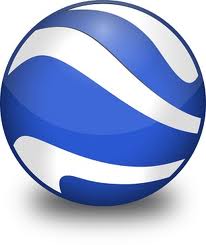 Solve this riddle:Get an eyeful of this tower in Paris France.Solve this riddle:This city in Beijing, China may be forbidden, but I bet you can find it.Solve this riddle:I’m leaning toward some Pisa for dinner tonight.Solve this riddle:This island is well known for its special kind of fudge.Solve this riddle:It takes a lot of white paint to paint this house every four years.Solve this riddle:Sure China has a lot of walls, but are they really great?Solve this riddle:There was an old woman who lived in a boot.  Actually she lived in a shoe, but a boot is the shape of this European country. Type these latitude and longitude points in:52 15 3 N, 2 15 3 WWhat do you see?Explore this place:The Grand CanyonExplore this place:Pyramids of Giza, EgyptFind this place:The Great SphinxExplore this place:Mt. EverestFind this place:Taj MahalFind this place:ParthenonExplore this place:Machu PicchuFind this Place:Chichen-ItzaExtra Time!  Find Places With Google Earth! 